Evaluation d’orthographe N°1Prénom : ______________________________________1. Complète les mots suivants avec en ou on  :rép___dre – un c___time – prud___t – un ours___ – le v___t – mign___ – une récomp___se – un pl___geur – b___jour – s___sible – une ép___ge2. Récris les mots suivants avec n ou m à la place du signe ♦ :un fa___tôme – une a___bulance – i___possible – une ra___gée – la te___pête – le li___ge – la co___fiture – une cha___bre – une cha___teuse – une po___pe3. Entoure dans chaque phrase le mot qui convient :Le soir, on entend (le champ/le chant) du rossignol.Arrivé midi, j’ai très (faim/fin).Cet immeuble est très (eau/au/haut/aux/oh).Les bateaux quittent le (porc/pore/port).4. Complète chaque phrase avec un mot contenant le phonème [ɛ̃]. Tous les jours, je prends un ........................ pour être propre. Cet enfant a du .......................................... son jouet préféré est cassé. Les enfants vont ....................................... dans les arbres. La fermière donne du ............................... à ses poules. Ils ont acheté un .............................................. pour bâtir une maison. Le ........................................... de mon vélo est cassé.5. Complète chaque phrase avec un mot contenant le phonème [o] :Cet été, j’ai visité un ............................................ fort.Cendrillon a perdu une ........................................ en sortant du bal.Ce clown est très ................................................... .6. Écris un mot de la même famille :un champ → .................................................. ; une dent → ...............................................................un bond → ..................................................... ; un mont → ................................................................7. Dictée :...........................................................................................................................................................................................................................................................................................................................................................................................................................................................................................................................................................................................................................................................................................................................................................................................................................................................................................................................................................................................................................................................................................................................................................................................................................................................................................................................................................................................................................................................................................................................................................................................................................................................................................................................................................................................Je fais le bilan de mes connaissancesEvaluation d’orthographe N°2Prénom : ______________________________________1. Complète chaque phrase avec le mot qui convient : (cou/coup/cout/coud) En me baignant, j’ai pris un ............................... de soleil. Le ........................................... de ce loyer est trop élevé.(cent/sans/sent/s’en/sang) Le blessé a perdu beaucoup de ....................................... Cette tour mesure ............................... mètres de haut. S’il n’est pas prêt, vous partirez ..................................... lui.2. Compléte les mots avec g ou ge :Nous parta___ons notre ar___ent. J’ai une forte an___ine. Tu veux de l’oran___ade ? Ce poisson a trois na___oires. Pierre est un bon na___eur3. Complétant les mots avec g ou gu :La locomotive tire trente wa___ons. Tu achèteras une ba___ette de pain. Mesure la lon___eur de la cour. On a des lé___umes et du mu___et. Ces ___ants sont bien chauds. 4. Complète les mots avec s ou ss :Un ___andwich au ___auci___on et une boi___on, c’est bon ! ___oudain, la voiture est partie dans le fo___é. Je donne mon adre___e à mes copines de cla___e. Tu racontes ___ouvent des men___onges.5. Écris le verbe de la famille de chaque mot :Exemple : un avis → aviserun abus → ................................................. ; le repos → ....................................................un refus → ................................................. ; précis → .......................................................un propos → ............................................. ; le mépris → ...................................................6. Écris les mots :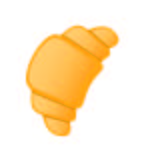 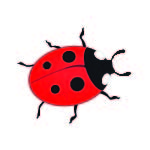 ................................................................		................................................................................................................................		................................................................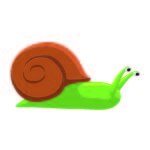 ................................................................................................................................7. Dictée :......................................................................................................................................................................................................................................................................................................................................................................................................................................................................................................................................................................................................................................................................................................................................................................................................................................................................................................................................................................................................................................................................................................................................................................................................................................................................................................................................................................................................................................................................................................................................................................................................................................................................................................................................................................................................................................................................................................................................................................................................................................................................................................................................................................................................................................................................................Je fais le bilan de mes connaissancesEvaluation d’orthographe N°3Prénom : ______________________________________1. Complète les mots en écrivant c ou ç  :Emma est allée à un con__ert de son chanteur fran     ais préféré. Elle avait une pla     e au       inquième rang. Elle aime sa fa    on de faire parti    iper le public. De plus, il est si beau qu’il pourrait faire du   inéma ! Emma n’a pas été dé    ue de sa soirée.2. Complète chaque phrase en remplaçant le mot en gras par les mots entre parenthèses ; fais les changements nécessaires :Mon frère a envie d’aller à la plage.(parc) → Mon frère a envie d’aller....................................................(escargots) → Mon frère a envie d’aller...................................................._____________________________________________________________________________Ils ont perdu au saut.(course) →  Ils ont perdu...........................................................................................................(barres parallèles) . Ils ont perdu......................................................................................................._____________________________________________________________________________Tu feras attention aux meubles.(l’armoire) → Tu feras attention..........................................................................................................(fauteuil) → . Tu feras attention..............................................................................................3. Entoure le mot qui convient :Il pleut ; tu dois (mètre, mettre, maitre) ton imperméable.Au mois de (mai, mais, met), on (mai, mais, met) les bottes. On va dans les bois (mai, mais, met) on ne cueille rien.La (cher, chair, chaire) de veau est une bonne viande. Mais le veau reste (cher, chair, chaire).4. Écris les mots dictés, Je n’ai plus d’argent dans ma ................................................... Il a battu son ................................................................................ Cet enfant est ................................................................................ des autres. 5. Complète les mots en ajoutant é ou è  :Ma m__re a d__cid__ de donner une cl__ de la porte d’entr__e à mon fr__re.Ce chemin m__ne à la rivi___re.L’__pici__re a install__ des paquets de caf__ sur les __tag__res.6. Complète chaque phrase avec soit et soit ou :Vous prenez un manteau ___________ une veste ?Au marché, on achètera des tomates, un melon ____________ des cerises.En vacances, tu écriras à ta tante ___________ à tes grands-parents.Je ne me souviens plus si la salle est petite ________ grande.7. Dictée :......................................................................................................................................................................................................................................................................................................................................................................................................................................................................................................................................................................................................................................................................................................................................................................................................................................................................................................................................................................................................................................................................................................................................................................................................................................................................................................................................................................................................................................................................................................................................................................................................................................................................................................................................................................................................................................................................................................................................................................................................................................................................................................................................................................................................................................................................................Je fais le bilan de mes connaissancesJe fais le bilan de mes connaissancesJe fais le bilan de mes connaissances Evaluation d’orthographe N°4Prénom : ______________________________________1. Complète chaque mot avec la graphie du phonème [j] qui convient :un cra___on – un p___ed – un méda___on – une gri___e – un réve___ – un fauteu___ – un ___aourt – un vo___age – une citrou___e – une ass___ette2. Entoure l’intrus dans chaque série puis explique ton choix :oublier – violet – une bille – bientôt → .........................................................................................................................................déjeuner – un creux – un lieu – un fleuve → .........................................................................................................................................mieux – un boeuf – seul – un facteur → ...........................................................................................................................................3. Récris les phrases avec le sujet et le verbe indiqués :Ils ont mis leurs bottes, leur blouson et leur casquette.Il a mis ................................................................................................................................................................................................................._____________________________________________________________________________Elles apporteront leur trousse, leurs feutres et leur classeur.Elle apportera ..........................................................................................................................................................................................................._____________________________________________________________________________Les peintres prennent leur chevalet, leur palette et leurs pinceaux.Le peintre prend ........................................................................................................................................................................................................................4. Entoure le mot qui convient dans chaque phrase :Est-ce que je (peu/peux/peut) entrer ?Dans cette pâte à gâteau, tu mettras trois (œufs/eux).Reprenons le refrain tous en (cœur/chœur).5. Récris chaque groupe nominal en changeant le genre ou le nombre ; fais les accords nécessaires :un lion cruel et dangereux → une ......................................................................................................ma chienne douce et obéissante → mon .........................................................................................des beaux bocaux décorés. → un  ..................................................................................................un canal profond → des ....................................................................................................................ta fille fière et courageuse → ton ........................................................................................................un jeune chevreau → des .................................................................................................................6. Écris un verbe de la même famille de chacun de ces mots :un crayon → ................................................ ; un creux → ................................................................du beurre → ................................................. ; le coeur → ...................................................................un oubli → ...................................................... ; un papillon → .........................................................7. Dictée :..................................................................................................................................................................................................................................................................................................................................................................................................................................................................................................................................................................................................................................................................................................................................................................................................................................................................................................................................................................................................................................................................................................................................................................................................................................................................................................................................................................................................................................................................................................................................................................................................................................Je fais le bilan de mes connaissances Evaluation d’orthographe N°5Prénom : ______________________________________1. Recopie chaque mot en le complétant avec i, ll ou ill à la place du signe ♦ :une feu♦e – le gren♦er – un gori♦e – une ore♦e – un papi♦on – la pa♦e – une p♦oche.......................................................................................................................................................................................................................................................................................................................................................................................................................................................................................2. Recopie chaque mot en le complétant avec eu ou oeu à la place du signe ♦ :déj♦ner – du b♦rre – une ♦vre – joy♦x – une coul♦r – une s♦r – une fl♦r – un v♦ – cr♦ser............................................................................................................................................................. ............................................................................................................................................................. .............................................................................................................................................................3. Dans chaque phrase, entoure le mot qui convient : Il s’est pincé un (doit/doigt) dans la porte de la cuisine.L’araignée a huit (pâtes/pattes).L’automobiliste reste sur la (voie/voix) de gauche.Nous viendrons une autre (foie/fois/foi).L’écureuil a un pelage (roux/roue).La pie mange un (vers/verre/ver/vert) de terre.4. Dictée :.............................................................................................................................................................................................................................................................................................................................................................................................................................................................................................................................................................................................................................................................................................................................................................................................................................................................................................................................................................................................................................................................................................................................................................................................................................................................................................................................................................................................................................................................................................................................................................................................................................................................................................................................................................................................................................................................................................................................................................................................................................................................................................................................................................................................................................................................................................................................................................................................................................................................................................................................................................................................................................................................................................................................................................................Je fais le bilan de mes connaissances□ Je connais la différence entre [ɔ̃] et [ɛ̃].□ J’ai compris le principe m devant m, b, p.□ Je sais écrire les homophones demandés.□ Je connais l’orthographe des mots étudiés.□ Je sais trouver des mots de la même famille□ Je sais réviser ma dictée.□ Je ne connais pas la différence entre [ɔ̃] et [ɛ̃].□ Je n’ai pas compris le principe m devant m, b, p.□ Je confonds : □ chant et champ□ faim et fin□ haut, au, aux, oh, eau□ port, pore, porc□ Je ne connais pas l’orthographe des mots étudiés.□ Je ne sais pas trouver des mots de la même famille.□ Je ne sais pas réviser ma dictée.□ Je sais écrire les homophones demandés.□ J’ai compris la valeur de position de la lettre g.□ J’ai compris la valeur de position de la lettre s.□ Je sais trouver des mots de la même famille.□ Je sais réviser ma dictée.□ Je confonds :□ coup, cou, cout et coud.□ sans, cent, sang, sent et s’en.□ Je n’ai pas compris la valeur de position de la lettre g.□ Je n’ai pas compris la valeur de position de la lettre s.□ Je ne sais pas trouver des mots de la même famille.□ Je ne sais pas réviser ma dictée.□ Je connais la différence entre c et ç.□ Je sais utiliser à, au, aux.□ Je sais écrire les homophones demandés.□ Je ne confonds pas é et è.□ Je sais utiliser et, ou.□ Je sais réviser ma dictée.□ Je ne connais pas la différence entre c et ç.□ Je ne sais pas utiliser à, au, aux.□ Je confonds : □ mètre, mettre et maitre □ cher, chair et chaire.□ mais, mai et met.□ Je confonds é et è.□ Je ne sais utiliser et ou bien ou.□ Je ne sais pas réviser ma dictée.□ Je connais la différence entre c et ç.□ Je sais utiliser à, au, aux.□ Je sais écrire les homophones demandés.□ Je ne confonds pas é et è.□ Je sais utiliser et, ou.□ Je sais réviser ma dictée.□ Je ne connais pas la différence entre c et ç.□ Je ne sais pas utiliser à, au, aux.□ Je confonds : □ mètre, mettre et maitre □ cher, chair et chaire.□ mais, mai et met.□ Je confonds é et è.□ Je ne sais utiliser et ou bien ou.□ Je ne sais pas réviser ma dictée.□ Je connais la différence entre c et ç.□ Je sais utiliser à, au, aux.□ Je sais écrire les homophones demandés.□ Je ne confonds pas é et è.□ Je sais utiliser et, ou.□ Je sais réviser ma dictée.□ Je ne connais pas la différence entre c et ç.□ Je ne sais pas utiliser à, au, aux.□ Je confonds : □ mètre, mettre et maitre □ cher, chair et chaire.□ mais, mai et met.□ Je confonds é et è.□ Je ne sais utiliser et ou bien ou.□ Je ne sais pas réviser ma dictée.□ Je connais les graphies du phonème [j].□ Je sais utiliser son, sa, ses.□ Je sais écrire les homophones demandés.□ Je sais faire les accords en genre.□ Je sais faire les accords en nombre.□ Je sais trouver des mots de la même famille.□ Je sais réviser ma dictée.□ Je ne connais pas les graphies de phonème [j].□ Je ne sais pas utiliser son, sa, ses.□ Je confonds : □ peu, peux et peut. □ eux et œufs.□ cœur et chœur.□ Je ne sais pas faire les accords en genre.□ Je ne sais pas faire les accords en nombre.□ Je ne sais pas trouver des mots de la même famille.□ Je ne sais pas réviser ma dictée.□ Je sais quand écrire i, ll ou ill pour [j].□ Je sais utiliser son, sa, ses.□ Je sais écrire les homophones demandés.□ Je sais réviser ma dictée..□ Je ne sais pas quand écrire i, ll ou ill pour [j].□ Je ne sais pas utiliser son, sa, ses.□ Je confonds : □ doigt et doit. □ pâte et patte.□ voix et voie.□ foie, fois et foi.□ roue et roux□vers, verre, ver et vert□ Je ne sais pas réviser ma dictée.